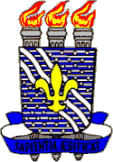 UNIVERSIDADE FEDERAL DA PARAÍBACENTRO DE CIÊNCIAS HUMANAS, LETRAS E ARTESPROGRAMA DE PÓS-GRADUAÇÃO EM PSICOLOGIA SOCIALRELATÓRIO DO ESTÁGIO DOCÊNCIAJoão Pessoa, ...../............./..........._______________________________                                                                                        Aluno________________________            ________________________              Orientador do Estágio Docência                      Orientador da Tese                         1- INFORMAÇÕES SOBRE A DISCIPLINA DA GRADUAÇÃONome da Disciplina: Carga horária:Ano/Período:Professor Responsável:Matrícula SIAPE do Professor Responsável:CPF do Professor Responsável:2- INFORMAÇÕES SOBRE O ALUNOAluno:Matrícula:CPF:Orientadores:3- INFORMAÇÕES SOBRE AS ATIVIDADES DESENVOLVIDASSemestre de referência do PPGPS:4- OBJETIVOS 5- ATIVIDADES ACADÊMICAS DESENVOLVIDAS (Obs.: Todas as atividades que foram realizadas em conjunto com  professor. Acrescente mais linhas se necessário)5- ATIVIDADES ACADÊMICAS DESENVOLVIDAS (Obs.: Todas as atividades que foram realizadas em conjunto com  professor. Acrescente mais linhas se necessário)5- ATIVIDADES ACADÊMICAS DESENVOLVIDAS (Obs.: Todas as atividades que foram realizadas em conjunto com  professor. Acrescente mais linhas se necessário)1234567891011121314156- BIBLIOGRAFIA UTILIZADA7- NOTA FINAL8- PARECER FINAL DOS ORIETADORES (JUSTIFICATIVA DA NOTA FINAL)